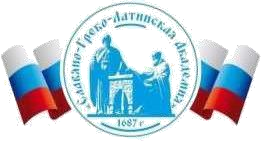 Автономная Некоммерческая Организация Высшего Образования«Славяно-Греко-Латинская Академия»Аннотация к рабочей программе дисциплины Права человека и способы их защитыПрава человека и способы их защитыСОГЛАСОВАНОДиректор Института _______________________,кандидат философских наук_______________________Одобрено:Решением Ученого Советаот «22» апреля 2022 г. протокол № 5УТВЕРЖДАЮ Ректор АНО ВО «СГЛА»_______________ Храмешин С.Н.Направление подготовки38.03.04 Государственное и муниципальное управление Направленность (профиль)Государственная, муниципальная служба и кадровая политикаКафедрамеждународных отношений и социально-экономических наукФорма обученияГод начала обученияОчная2022Реализуется в семестре2, курс 1Наименование дисциплины Права человека и способы их защиты Краткое содержание Дисциплина включает в себя изложение основных видов прав человека; характеристику механизма и способов защиты прав человека, исторических этапов их развития. Тематическое многообразие объясняется стремлением комплексно рассмотреть заявленные проблемы.  Права и свободы человека и гражданина: понятие и сущность. Гарантии конституционных прав и свобод человека и гражданина в Российской Федерации. Правозащитные функции органов государственной власти общей компетенции. Полномочия органов специальной компетенции в сфере защиты прав и свобод человека и гражданина. Уполномоченный по правам человека в РФ. Правозащитная деятельность правоохранительных органов: прокуратура. Правозащитная деятельность правоохранительных органов: органы внутренних дел, органы юстиции, органы обеспечения безопасности. Правозащитная деятельность органов, включенных в систему правоохранительных органов РФ: адвокатура, нотариат. Судебная защита прав и свобод человека и гражданина. Результаты освоения дисциплины  Профессионально формулирует цель проекта в сфере защиты прав и свобод человека, определяет совокупность взаимосвязанных задач, обеспечивающих ее достижение и определяет ожидаемые результаты решения задач правозащитной деятельности. Уверенно разрабатывает план действий для решения задач проекта в сфере защиты прав и свобод человека, выбирая оптимальный способ их решения, исходя из действующих правовых норм, регулирующих правозащитную деятельность, и имеющихся ресурсов, и ограничений, установленных актуальным законодательством. Способен на требуемом уровне обеспечить выполнение проекта в сфере защиты прав и свобод человека в соответствии с установленными целями, сроками и затратами, исходя из действующих правовых норм, регулирующих правозащитную работу, имеющихся ресурсов и ограничений, в том числе, - с использованием специализированных юридических цифровых инструментов. Эффективно участвует в межличностном и групповом взаимодействии, используя инклюзивный подход, эффективную коммуникацию, методы командообразования и командного взаимодействия при совместной работе в рамках поставленной задачи; понимает сущность прав и свобод личности, а также особенности механизма их реализации; Обеспечивает слаженную работу команды для получения оптимальных результатов совместной работы, с учетом индивидуальных возможностей её членов, использования методологии достижения успеха, методов, информационных технологий и технологий форсайта для поддержания законности, правопорядка, защиты прав и свобод личности, достижения баланса интересов общества и государства в ходе социального взаимодействия; Полностью обеспечивает выполнение поставленных задач на основе мониторинга командной работы и своевременного реагирования на существенные отклонения в процессе социальной и профессиональной деятельности по защите прав и свобод человека и гражданина Трудоемкость, з.е. 3  Форма отчетности    Зачет  Перечень основной и дополнительной литературы, необходимой для освоения дисциплины Перечень основной и дополнительной литературы, необходимой для освоения дисциплины Основная литература Быстренко, В. И. Права человека : учебное пособие / В. И. Быстренко. — Москва : Ай Пи Ар Медиа, 2021. — 152 c. — ISBN 9785-4497-1183-0. — Текст : электронный // IPR SMART : [сайт]. — URL: https://www.iprbookshop.ru/108241.html.  Конституционное право России : учебник / под науч. ред. В. О. Лучина, Б. С. Эбзеева ; под общ. ред. К. К. Гасанова, Л. Т. Чихладзе. – Москва : Юнити-Дана, 2021. – 473 с. – (Dura lex, sed lex). – URL: URL: https://biblioclub.ru/index.php?page=book&id=685334   Дополнительная литература 1. Винниченко, О.Ю. Самобытность российской государственности и правозащитная деятельность: учебно-методическое пособие / О.Ю. Винниченко ; отв. ред. И.П. Климов ; Тюменский государственный университет. – Тюмень : Тюменский государственный университет, 2019. 	– 	50 	с. 	: 	ил. 	– 	Режим 	доступа: 	– 	URL: http://biblioclub.ru/index.php?page=book&id=574490 Обеспечение прав и свобод человека правоохранительными органами Российской Федерации [Электронный ресурс] : учебное пособие для студентов вузов, обучающихся по специальности «Юриспруденция» / Н.В. Румянцев [и др.]. — Электрон, текстовые данные. — М.: ЮНИТИ-ДАНА, 	2018. 	- 	319 	с. 	— 	978-5-238-01788-4. 	- 	URL: http://www.iprbookshop.ru.71103.html   Права человека : учебник / [Васильева Т. А. и др.] ; отв. ред.: Е. А. Лукашева ; Ин-т государства и права РАН. – 3-е изд., перераб. – Москва : Норма : ИНФРА-М, 2018. – 512 с. – Библиогр. в подстроч. примеч. – ISBN 978-5-91768-578-6. – ISBN 978-5-16-010517-8. – ISBN 978-5-16102535-2 